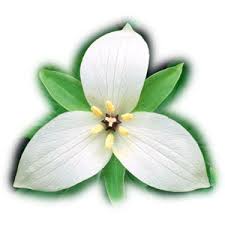 Turn by Turn directions from Hotel to Lunch location at Oasis Golf Club.Sunday September 24, 2023Exit Hotel Parking lot turning left onto Rue PrincipaleProceed through the center of the town to the light at the intersection with Hwy 364 (Chem. Jean-Adam)Continue to the right onto Hwy 364Travel along Hwy 363 to the intersection with Hwy 329 south (Chem. Du Village/Rte L’Eglise) and get into the left turn lane.Turn left onto Hwy 329 and head south. (This is a long stretch so get comfortable and watch speed as enforced by the SQ)Turn right onto Chem. LaurinChem. Laurin turns into Dunany (Let the fun begin)Continue on Dunany to Chem Louisa (this is a “T” intersection)Turn left onto Chem. LouisaContinue along Chem. Louisa to Ch. de Dalesville (This is another “T” intersection)Turn left onto Ch. de DalesvilleContinue along Ch. de Dalesville until you get to Chemin de Dalesville S (yup, another “T” intersection)Follow Chemin de Dalesville to the intersection with Hwy 327 (aka: Rte du Nord) and follow south into Brownsburg, Quebec.At the 4-way stop intersection (fyi: as a reference, gas station will be in front of you on your right), turn left to continue on Hwy 327.Proceed to Oasis Golf Club located down the road. Entrance picture included in your instruction. Golf course will be on your leftFirst group to arrive will park in the circular driveway in front of the clubhouse overlooking the 9th hole green. Following groups will park in the parking area located on your right as you drive through the trees (see picture of parking area enclosed), once space is full, any remaining cars can park in the general golf club parking area.Upon arrival, proceed to the main entrance and go directly to the amin dining room for our lunch.PS do not forget your Tent Card included in your tour kit. This identifies your meal selection and is to be placed on the table in front of you when seated.  